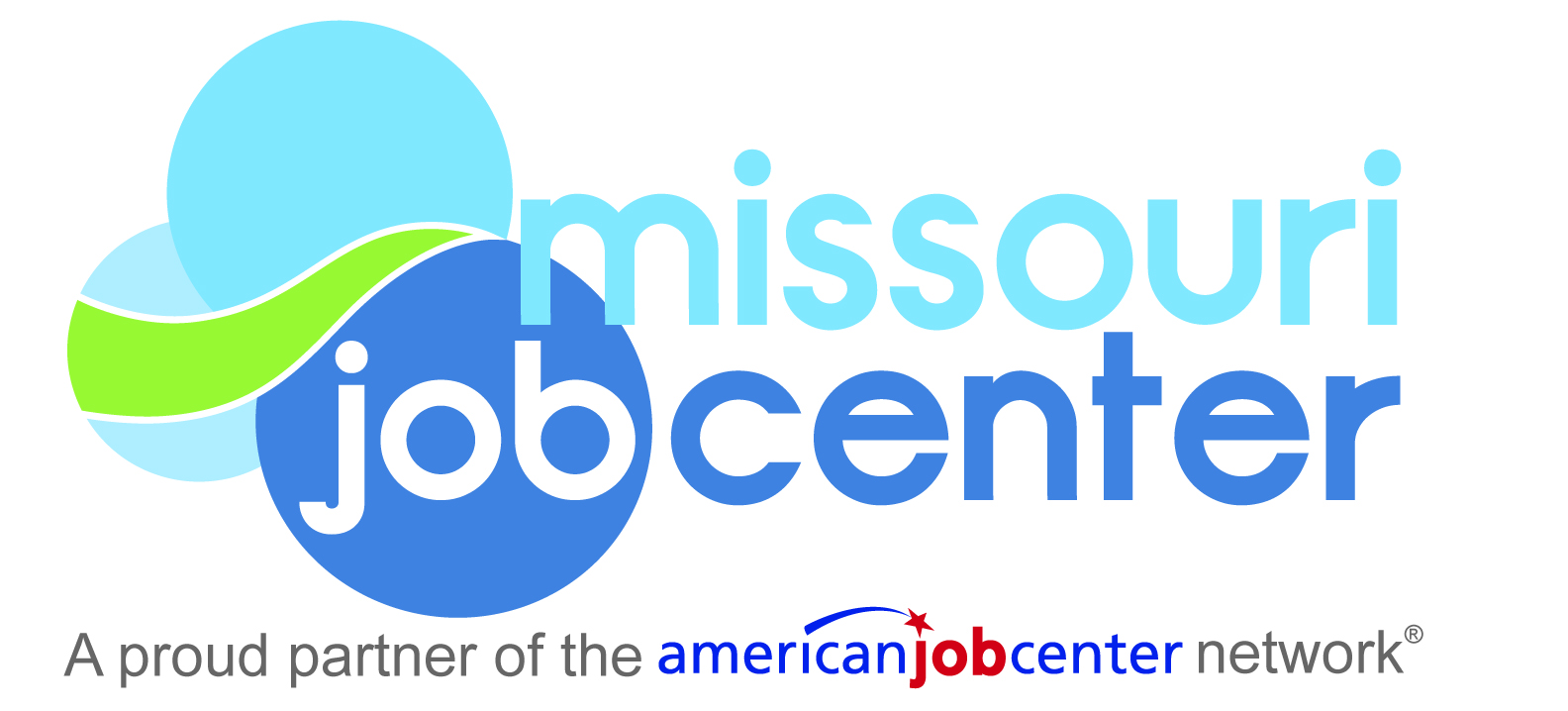 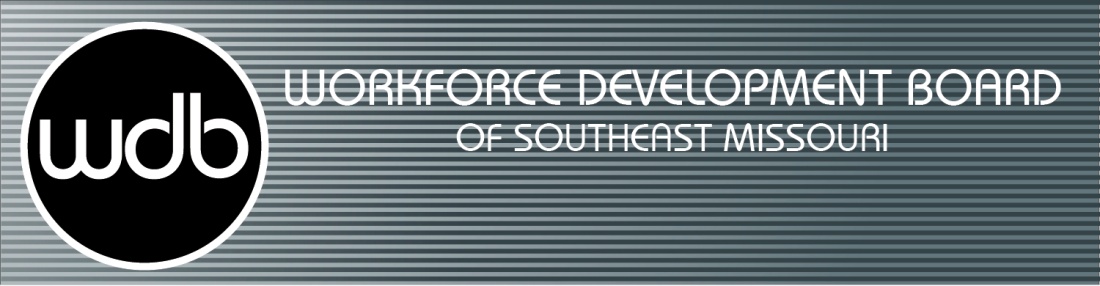                                                                                         www.job4you.org760 S. Kingshighway, Suite C               	   	 Phone: 573.334.0990, Relay 711Cape Girardeau, MO 63703			       Fax: 573.334.0335Accommodation Appeal FormPlease complete this form in order to file an appeal regarding the determination for an accommodation. Submit this document within 30 days of the original determination along with any supporting documentation. If there is not enough space on this document, attach pages as needed. Employee InformationAccommodation Requested:Appeal Reasons:I certify that the information that I have provided is true and accurate to the best of my knowledge. I understand that any misrepresentation may be cause for my termination.______________________________________ 			_______________________Employee Name (Please print)					 Work Telephone______________________________________ 			_______________________Signature 								DateSubmit your Accommodation Appeal to:Tammy TankersleyPresident/COOSoutheast Workforce Development Board1021 Kingsway Dr, Suite 1Cape Girardeau, Mo 63701Phone: (573) 334-0990 Fax: (573) 334-0335Email:   ttankersley@job4you.orgName:Job Title:Division:Work Location:Supervisor’s Name: